LA LETTRE de la FRATERNITE de la PAROLE   « Je vous ai écrit, mes petits enfants,…   que la Parole de Dieu demeure en vous. » 1 Jean 2, 14  16 avenue Etienne MARTELANGE		        email : fraterniteparole@gmail.com     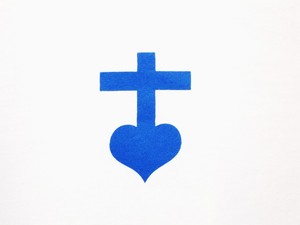         84000   AVIGNON                                  Tél : 04.88.54.39.94            F R A N C E                                          site : parolefraternite.frN° 57                                                                                                      1er février 2016                                           Chers Frères et Sœurs, et amis de la Fraternité de la Parole,	Je voudrais donner à tous et à chacun quelques recommandations ou quelques conseils. Je voudrais le faire avec beaucoup d’affection, de tendresse et d’humilité… Je voudrais être humble comme Saint Jean dans cette phrase, que j’ai mis depuis le début de la publication de cette LETTRE DE LA FRATERNITE DE LA PAROLE : « Je vous ai écrit, mes petits-enfants,...que la parole de Dieu demeure en vous. » (1 Jean 2,14)VIVONS DANS L’INSTANT PRESENT. Il y a ceux qui vivent dans le passé : « Si j’avais été là, ce ne serait pas arrivé. » « Si je pouvais retourner là-bas. » « Depuis que c’est arrivé, je ne dors plus. »… A l’inverse il y a ceux qui imaginent toujours que le futur sera meilleur : « Une fois que j’aurais fait cela. » « Après mon changement de situation, tout ira mieux. » « Je voudrais ne plus souffrir à l’avenir. » Toutes ces paroles me disent que la personne ne vit pas pleinement le moment présent. Bien-sûr c’est normal de penser un peu au passé et à l’avenir, mais efforçons-nous de vivre au maximum l’instant présent.	VIVONS DANS LA PRIERE. La prière est toujours nécessaire. C’est par la prière que nous pouvons parler au Seigneur et plus encore l’écouter. Parler, nous y arrivons, mais écouter Dieu qui nous parle au fond de notre cœur, c’est plus difficile. Pour entendre Dieu, il faut faire silence. Le silence qui permet d’écouter le Seigneur doit être d’abord intérieur. Ensuite le silence extérieur peut beaucoup nous aider à vivre ce silence intérieur. C’est pour cela d’ailleurs qu’on fait des temps de retraite…	COMMENCONS TOUJOURS PAR NOUS REGARDER, avant de regarder ce qu’il y a dans l’autre. Jésus le dit dans cette parole bien connue : « Quoi ! Tu vois la paille dans l’œil de ton frère et tu ne remarques pas la poutre qui est dans le tien ? » (Mat 7, 3). De la même manière, dans les conversations journalières, très souvent nous partons de notre point de vue, avant d’essayer de comprendre le point de vue de l’autre et pourquoi il dit ou pense différemment ?	METTONS L’AMOUR AU DESSUS DE TOUT. Aimons, AIMONS ! Aimons, à l’image du Christ. Il n’a fait qu’aimer, jusqu’à la mort sur la croix qui est son suprême acte d’amour. « Je vous donne ce commandement nouveau : aimez-vous les uns les autres. Aimez-vous les uns les autres comme je vous ai aimés.  Ayez de l’amour entre vous ; c’est ainsi que tout le monde reconnaîtra que vous êtes mes disciples. » (Jean 13, 34,35)Le Seigneur Jésus-Christ vous aime tous et du plus profond de son cœur.                                                                                                  Thierry-François